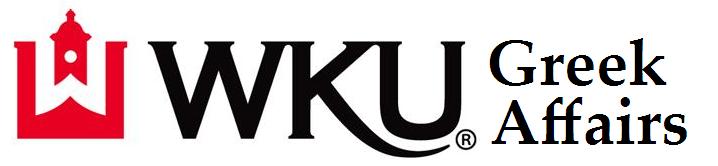 Fall 2021 Fraternity Membership(as of 9/24/21; does not reflect NPHC Fall Intake)Fraternity				Members	New Members		TotalAlpha Gamma Rho			16		5	21Alpha Phi Alpha				5		-			5Alpha Tau Omega			18		15			33Delta Tau Delta				19		3			22FarmHouse				29		9			38Iota Phi Theta				2		-			2Kappa Alpha Order			62		24			86	Kappa Alpha Psi				3		-			3Kappa Sigma 			 	42		19			61Lambda Chi Alpha			37		19			56Omega Psi Phi				3		-			3
Phi Beta Sigma				10		-			10Phi Delta Theta				51		37			88	Phi Gamma Delta			72		17			89		Pi Kappa Alpha				42		29			71	Sigma Alpha Epsilon			39		32			71	Sigma Chi				55		23			78Sigma Nu				35		7			42	Sigma Phi Epsilon			67		21			88
Total Fraternity Membership:		867Average IFC Chapter Size: 		60.5		Average NPHC Chapter Size:		5